Приложение к постановлению Администрации Осташковского городского округаот «19» мая 2023 г. № 422ПОЛОЖЕНИЕ О НОМИНАЦИЯХ ЦЕРЕМОНИИ ЧЕСТВОВАНИЯ ГРАЖДАН ОСТАШКОВСКОГО ГОРОДСКОГО ОКРУГАУЧРЕДИТЕЛИ НОМИНАЦИЙАдминистрация Осташковского городского округаОРГАНИЗАТОРЫОтдел культуры администрации Осташковского городского округаУЧАСТНИКИ НОМИНАЦИЙВ номинациях принимают участие жители Осташковского городского округа.ПОРЯДОК И СРОКИ ПРОВЕДЕНИЯКомиссия для отбора номинантов создаётся распоряжением Администрации Осташковского городского округа.Из представленных кандидатур комиссия выбирает по три претендента в каждой номинации. Выявление победителей в номинациях проводится тайным голосованием. Победитель остаётся неизвестным до момента вскрытия конвертов и озвучивается на Церемонии чествования граждан Осташковского городского округа.Церемония церемонии чествования граждан Осташковского городского округа проводится 26 мая 2023 года в МКДУ ДК «Юбилейный» в рамках празднования Дня города.УСЛОВИЯ ПРОВЕДЕНИЯВыдвижение кандидатур в номинации осуществляется любыми лицами, в том числе коллективами, общественными объединениями, физическими лицами, группами людей и т.д.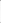 Заявка подается в комиссию по определению номинантов. К заявке прилагается характеристика на номинанта (объёмом не более 5 - 6 предложений самая важная информация).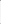 Заявки принимаются до 23 мая 2023 года Отделом культуры администрации Осташковского городского округа (г. Осташков, пер. Советский, д.3, кабинет № 47). Контактный телефон 48235 517 70.Заседание комиссии по отбору номинантов состоится 25 мая 2023 г. НОМИНАЦИИ(КРИТЕРИИ ОТБОРА)ЧЕЛОВЕК-ЛЕГЕНДАВ данной номинации рассматриваются работники, имеющие большой стаж работы на одном месте, которые профессионально и добросовестно выполняют свои должностные обязанности, вносят большой вклад в развитие отрасли, в которой трудятся осваивают и внедряют новые методы работы и успешно передающие свой опыт молодому поколению. ИНДИВИДУАЛЬНЫЙ СТИЛЬ И НЕСТАНДАРТНЫЙ ПОДХОДВ данной номинации рассматриваются представители малого бизнеса, которые имеют положительную репутацию в профессиональной среде, внедряют оригинальные идеи, применяют нестандартные решения и реализуют эффектные проекты, результат деятельности которых формирует положительный имидж территории, делая её привлекательной и комфортной для горожан и гостей Осташковского городского округа.БУДУЩЕЕ ОКРУГА МЫ СОЗДАЕМ СЕГОДНЯВ данной номинации рассматриваются молодые люди, по различным направлениям: образовательным, творческим, спортивным, которые успешно представляют Осташковский городской округ на региональном, межрегиональном и федеральном уровнях, имеют блестящие результаты, служат примером для сверстников и формируют положительный имидж территории.ПАТРИОТ ЗЕМЛИ СЕЛИГЕРСКОЙВ данной номинации рассматриваются представители общественных организаций, занимающиеся гражданско-патриотическим воспитанием детей и молодёжи, формированием активной гражданской позиции и патриотизма у граждан Осташковского городского округа. ТВОРЧЕСТВО И СОЗИДАНИЕВ данной номинации рассматриваются работники культуры и искусства, которые вносят большой вклад в сохранение единого культурного пространства, сохранение духовных и народных традиций и развитие культуры Осташковского городского округа. ВСЕ ХОРОШЕЕ НАЧИНАЕТСЯ С СЕБЯВ данной номинации рассматриваются некоммерческие организации, волонтерские движения, граждане, которые каждый день делают многое, чтобы наш общий дом – Осташковский городской округ стал чище: устраивают уборки на берегах водоемов, проводят мероприятия по сбору мусора, учат детей и взрослых сортировать отходы, сажают леса, оказывают помощь бездомным животным, привлекающие подрастающее поколение к участию в судьбе братьев наших меньших.ТРАДИЦИИ ХРАНЯ В данной номинации рассматриваются граждане, которые вносят свой вклад в развитие народно-художественных промыслов, в поддержание исторического, архитектурно-художественного облика округа.